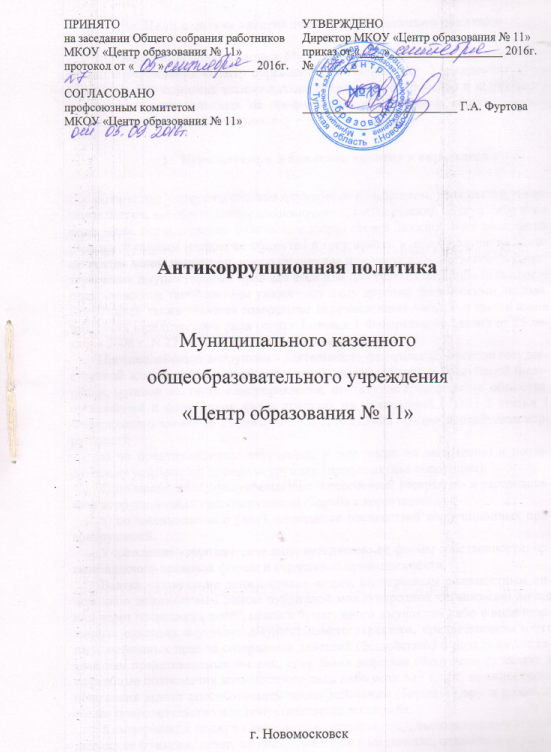 Цели и задачи внедрения антикоррупционной политикиАнтикоррупционная политика Муниципального казенного общеобразовательного учреждения «Центр образования №11» (далее - Учреждение) представляет собой комплекс взаимосвязанных принципов, процедур и конкретных мероприятий, направленных на профилактику и пресечение коррупционных правонарушений в его деятельности.Используемые в политике понятия и определенияКоррупция - злоупотребление служебным положением, дача взятки, получение взятки, злоупотребление полномочиями, коммерческий подкуп либо иное незаконное использование физическим лицом своего должностного положения вопреки законным интересам общества и государства в целях получения выгоды в виде денег, ценностей, иного имущества или услуг имущественного характера, иных имущественных прав для себя или для третьих лиц либо незаконное предоставление такой выгоды указанному лицу другими физическими лицами. Коррупцией также является совершение перечисленных деяний от имени или в интересах юридического лица (пункт 1 статьи 1 Федерального закона от 25 декабря 2008 г. N 273-ФЗ «О противодействии коррупции»).Противодействие коррупции - деятельность федеральных органов государственной власти, органов государственной власти субъектов Российской Федерации, органов местного самоуправления, институтов гражданского общества, организаций и физических лиц в пределах их полномочий (пункт 2 статьи 1 Федерального закона от 25 декабря 2008 г. N 273-ФЗ «О противодействии коррупции»):а)	по предупреждению коррупции, в том числе по выявлению и последующему устранению причин коррупции (профилактика коррупции);б)	по выявлению, предупреждению, пресечению, раскрытию и расследованию коррупционных правонарушений (борьба с коррупцией);в)	по минимизации и (или) ликвидации последствий коррупционных правонарушений.Учреждение - юридическое лицо независимо от формы собственности, организационно-правовой формы и отраслевой принадлежности.Взятка - получение должностным лицом, иностранным должностным лицом либо должностным лицом публичной международной организации лично или через посредника денег, ценных бумаг, иного имущества либо в виде незаконных оказания ему услуг имущественного характера, предоставления иных имущественных прав за совершение действий (бездействие) в пользу взяткодателя или представляемых им лиц, если такие действия (бездействие) входят в служебные полномочия должностного лица либо если оно в силу должностного положения может способствовать таким действиям (бездействию), а равно за общее покровительство или попустительство по службе.Коммерческий подкуп - незаконные передача лицу, выполняющему управленческие функции, денег, ценных бумаг, иного имущества, оказание ему услуг имущественного характера, предоставление иных имущественных прав за совершение действий (бездействие) в интересах дающего в связи с занимаемым этим лицом служебным положением (часть 1 статьи 204 Уголовного кодекса Российской Федерации).Конфликт интересов - ситуация, при которой личная заинтересованность (прямая или косвенная) работника (представителя Учреждения) влияет или может повлиять на надлежащее исполнение им должностных (трудовых) обязанностей и при которой возникает или может возникнуть противоречие между личной заинтересованностью работника (представителя Учреждения) и правами и законными интересами Учреждения, способное привести к причинению вреда правам и законным интересам, имуществу и (или) деловой репутации Учреждения, работником (представителем Учреждения), которой он является.Личная заинтересованность работника (представителя Учреждения) - заинтересованность работника (представителя Учреждения), связанная с возможностью получения работником (представителем Учреждения) при исполнении должностных обязанностей доходов в виде денег, ценностей, иного имущества или услуг имущественного характера, иных имущественных прав для себя или для третьих лиц.Основные принципы антикоррупционной деятельностиУчрежденияСистема мер противодействия коррупции в Учреждении основывается на следующих ключевых принципах:Принцип соответствия политики Учреждения действующему законодательству и общепринятым нормам.Соответствие реализуемых антикоррупционных мероприятий Конституции Российской Федерации, заключенным Российской Федерацией международным договорам, законодательству Российской Федерации и иным нормативным правовым актам, применимым к Учреждению.Принцип личного примера директора Учреждения.Ключевая роль директора Учреждения в формировании культуры нетерпимости к коррупции и в создании внутриорганизационной системы предупреждения и противодействия коррупции.Принцип вовлеченности работников.Информированность работников Учреждения о положениях антикоррупционного законодательства и их активное участие в формировании и реализации антикоррупционных стандартов и процедур.Принцип соразмерности антикоррупционных процедур риску коррупции.Разработка и выполнение комплекса мероприятий, позволяющих снизитьвероятность вовлечения Учреждения, его директора и сотрудников в коррупционную деятельность, осуществляется с учетом существующих в деятельности данной организации коррупционных рисков.Принцип эффективности антикоррупционных процедур.Применение в Учреждении таких антикоррупционных мероприятий, которые имеют низкую стоимость, обеспечивают простоту реализации и приносят результат.Принцип ответственности и неотвратимости наказания.Неотвратимость наказания для работников Учреждения вне зависимостиот занимаемой должности, стажа работы и иных условий в случае совершения ими коррупционных правонарушений в связи с исполнением трудовых обязанностей, а также персональная ответственность директора Учреждения за реализацию внутриорганизационной антикоррупционной политики.Принцип открытости работы.Информирование контрагентов, партнеров и общественности о принятых в Учреждении антикоррупционных стандартах работы.Принцип постоянного контроля и регулярного мониторинга.Регулярное осуществление мониторинга эффективности внедренных антикоррупционных стандартов и процедур, а также контроля за их исполнением.Область применения политики и круг лиц, попадающих под еедействиеОсновным кругом лиц, попадающих под действие политики Учреждении, являются работники, находящиеся с ним в трудовых отношениях, вне зависимости от занимаемой должности и выполняемых трудовых функций, и на других лиц, с которыми Учреждение вступает в договорные отношения.Определение должностных лиц Учреждения, ответственных зареализацию антикоррупционной политикиОтветственные за реализацию антикоррупционной политики определяются в локальных нормативных актах Учреждения.Определение и закрепление обязанностей работников Учреждения, связанных с предупреждением и противодействиемкоррупцииОбязанности работников Учреждения в связи с предупреждением и противодействием коррупции могут быть общими для всех сотрудников Учреждения или специальными, то есть устанавливаться для отдельных категорий работников.Общие обязанности работников в связи с предупреждением и противодействием коррупции следующие:-воздерживаться от совершения и (или) участия в совершении коррупционных правонарушений в интересах или от имени Учреждения;-воздерживаться от поведения, которое может быть истолковано окружающими как готовность совершить или участвовать в совершении коррупционного правонарушения в интересах или от имени Учреждения;-незамедлительно информировать непосредственного руководителя или лицо, ответственное за реализацию антикоррупционной политики о случаях склонения работника к совершению коррупционных правонарушений;-незамедлительно информировать непосредственного начальника или лицо, ответственное за реализацию антикоррупционной политики о ставшей известной работнику информации о случаях совершения коррупционных правонарушений другими работниками, контрагентами Учреждения или иными лицами;-сообщить непосредственному начальнику или иному ответственному лицу о возможности возникновения либо возникшем у работника конфликте интересов.Специальные обязанности в связи с предупреждением и противодействием коррупции могут устанавливаться для следующих категорий лиц, работающих в Учреждении: 1) директора Учреждения; 2) лиц, ответственных за реализацию антикоррупционной политики; 3) работников, чья деятельность связана с коррупционными рисками; 3) лиц, осуществляющих внутренний контроль и аудит, и т.д.Общие, так и специальные обязанности включаются в трудовые договоры работников. При условии закрепления обязанностей работника в связи с предупреждением и противодействием коррупции в должностной инструкции работодатель вправе применить к работнику меры дисциплинарного взыскания за их неисполнение.В целях обеспечения эффективного исполнения возложенных на работников обязанностей регламентируется процедуры их соблюдения. Порядок уведомления работодателя о случаях склонения работника к совершению коррупционных правонарушений или о ставшей известной работнику информации о случаях совершения коррупционных правонарушений закрепляется в локальном нормативном акте Учреждения.Установление перечня реализуемых Учреждением антикоррупционных мероприятий, стандартов и процедур и порядок их выполнения(применения)В антикоррупционную политику включается следующий перечень мероприятий, которые Учреждение планирует реализовать в целях предупреждения и противодействия коррупции:		В качестве приложения к антикоррупционной политике утверждается план реализации антикоррупционных мероприятий с указанием срока его проведения и ответственного исполнителя для каждого мероприятия.Ответственность сотрудников за несоблюдение требованийантикоррупционной политикиОтветственность юридических лицОбщие нормыОбщие нормы, устанавливающие ответственность юридических лиц за коррупционные правонарушения, закреплены в статье 14 Федерального закона N 273-ФЗ. В соответствии с данной статьей, если от имени или в интересах юридического лица осуществляются организация, подготовка и совершение коррупционных правонарушений или правонарушений, создающие условия для совершения коррупционных правонарушений, к юридическому лицу могут быть применены меры ответственности в соответствии с законодательством Российской Федерации.При этом применение мер ответственности за коррупционное правонарушение к юридическому лицу не освобождает от ответственности за данное коррупционное правонарушение виновное физическое лицо. Привлечение к уголовной или иной ответственности за коррупционное правонарушение физического лица не освобождает от ответственности за данное коррупционное правонарушение юридическое лицо. В случаях, предусмотренных законодательством Российской Федерации, данные нормы распространяются на иностранные юридические лица.Незаконное вознаграждение от имени юридического лицаСтатья 19.28 Кодекса Российской Федерации об административных правонарушениях (далее - КоАП РФ) устанавливает меры ответственности за незаконное вознаграждение от имени юридического лица (незаконные передача, предложение или обещание от имени или в интересах юридического лица должностному лицу, лицу, выполняющему управленческие функции, иного имущества, оказание ему услуг имущественного характера, предоставление имущественных прав за совершение в интересах данного юридического лица должностным лицом, лицом, действия (бездействие), связанного с занимаемым ими служебным положением, влечет наложение на юридическое лицо административного штрафа.Незаконное привлечение к трудовой деятельности бывшего государственного (муниципального) служащегоУчреждение должно учитывать положения статьи 12 Федерального закона N 273-ФЗ, устанавливающие ограничения для гражданина, замещавшего должность государственной или муниципальной службы, при заключении им трудового или гражданско-правового договора.В частности, работодатель при заключении трудового или гражданско- правового договора на выполнение работ (оказание услуг) с гражданином, замещавшим должности государственной или муниципальной службы, перечень которых устанавливается нормативными правовыми актами Российской Федерации, в течение двух лет после его увольнения с государственной или муниципальной службы обязан в десятидневный срок сообщать о заключении такого договора представителю нанимателя (работодателю) государственного или муниципального служащего по последнему месту его службы.Порядок представления работодателями указанной информации закреплен в постановлении Правительства Российской Федерации от 8 сентября 2010 г. № 700. Лицо, ответственное за предоставление указанной информации назначается приказом директора Учреждения.Неисполнение работодателем обязанности, предусмотренной частью 4 статьи 12 Федерального закона № 273-ФЗ, является правонарушением и влечет в соответствии со статьей 19.29 КоАП РФ ответственность в виде административного штрафа.Ответственность физических лицОтветственность физических лиц за коррупционные правонарушения, установлена статьей 13 Федерального закона № 273-ФЗ. Граждане Российской Федерации, иностранные граждане и лица без гражданства за совершение коррупционных правонарушений несут уголовную, административную, гражданско-правовую и дисциплинарную ответственность в соответствии с законодательством Российской Федерации.Трудовое законодательство не предусматривает специальных оснований хтя привлечения работника Учреждения к дисциплинарной ответственности в связи с совершением им коррупционного правонарушения в интересах или от имени организации. Тем не менее, в Трудовом кодексе Российской Федерации (далее - ТК РФ) существует возможность привлечения работника Учреждения к дисциплинарной ответственности. Так, согласно статье 192 ТК РФ к дисциплинарным взысканиям, в частности, относится увольнение работника по основаниям, предусмотренным пунктами 5, 6, 9 или 10 части первой статьи 81, пунктом 1 статьи 336, а также пунктами 7 или 7.1 части первой статьи 81 ТК РФ в случаях, когда виновные действия, дающие основания для утраты доверия, совершены работником по месту работы и в связи с исполнением им трудовых обязанностей. Трудовой договор может быть расторгнут работодателем, в том числе в следующих случаях:-однократного грубого нарушения работником трудовых обязанностей, выразившегося в разглашении охраняемой законом тайны (государственной, коммерческой и иной), ставшей известной работнику в связи с исполнением им трудовых обязанностей, в том числе разглашении персональных данных другого работника (подпункт "в" пункта 6 части 1 статьи 81 ТК РФ);-совершения виновных действий работником, непосредственно обслуживающим денежные или товарные ценности, если эти действия дают основание для утраты доверия к нему со стороны работодателя (пункт 7 части первой статьи 81 ТК РФ);-принятия необоснованного решения директором Учреждения, его заместителями, повлекшего за собой нарушение сохранности имущества, неправомерное его использование или иной ущерб имуществу Учреждения (пункт 9 части первой статьи 81 ТК РФ);-однократного грубого нарушения директором Учреждения (филиала, представительства), его заместителями своих трудовых обязанностей (пункт 10 части первой статьи 81 ТК РФ).Порядок пересмотра и внесения изменений в антикоррупционнуюполитику УчрежденияВ процессе работы должен осуществляться регулярный мониторинг хода и эффективности реализации антикоррупционной политики. Должностное лицо, на которое возложены функции по профилактике и противодействию коррупции, ежегодно представлять директору Учреждения соответствующий отчет. Если по результатам мониторинга возникают сомнения в эффективности реализуемых антикоррупционных мероприятий, в антикоррупционную политику вносятся изменения и дополнения.Пересмотр принятой антикоррупционной политики может проводиться и в иных случаях, таких как внесение изменений в ТК РФ и законодательство о противодействии коррупции, изменение организационно-правовой формы Учреждения и так далее.НаправлениеМероприятиеНормативное обеспечение, закрепление стандартов поведения и декларация намеренийРазработка и внедрение положения о конфликте интересовНормативное обеспечение, закрепление стандартов поведения и декларация намеренийВведение в договоры, связанные с хозяй-ственной деятельностью Учреждения, стандартной антикоррупционной оговоркиВведение антикоррупционных положений в должностные инструкции работников.Разработка и введение специальных антикоррупционных процедурВведение процедуры информирования работниками работодателя о случаях склонения их к совершению коррупционных нарушений и порядка рассмотрения таких сообщений, включая создание доступных каналов передачи обозначенной информации (механизмов "обратной связи", телефона доверия и т. п.)Разработка и введение специальных антикоррупционных процедурВведение процедуры информирования работодателя о ставшей известной работнику информации о случаях совершения коррупционных правонарушений другими работниками, контрагентами Учреждения или иными лицами и порядка рассмотрения таких сообщений, включая создание доступных каналов передачи обозначенной информации (механизмов "обратной связи", телефона доверия и т. п.)Разработка и введение специальных антикоррупционных процедурВведение процедуры информирования работниками работодателя о возникновении конфликта интересов и порядка урегулирования выявленного конфликта интересовОбучение и информирование работниковЕжегодное ознакомление работников под роспись с нормативными документами, регламентирующими вопросы предупреждения и противодействия коррупции в УчрежденииОбучение и информирование работниковПроведение обучающих мероприятий по вопросам профилактики и противодействия коррупцииОбучение и информирование работниковОрганизация индивидуального консультирования работников по вопросам применения (соблюдения) антикоррупционных стандартов и процедурОбеспечение соответствия системы внутреннего контроля и аудита Учреждения требова-Осуществление регулярного контроля соблюдения внутренних процедурОбеспечение соответствия системы внутреннего контроля и аудита Учреждения требова-ниям антикоррупционной политики УчрежденияОсуществление регулярного контроля данных бухгалтерского учета, наличия и достоверности первичных документов бухгалтерского учетаОценка результатов проводимой антикоррупционной работы и распространение отчетных материаловПроведение регулярной оценки результатов работы по противодействию коррупцииОценка результатов проводимой антикоррупционной работы и распространение отчетных материаловПодготовка и распространение отчетных материалов о проводимой работе и достигнутых результатах в сфере противодействия коррупции